Система за земеделска счетоводна информацияОт А до ЯСъдържание1. Концепция за система за земеделска счетоводна информация на Европейския съюз.	2Органите за връзка	2Стандартни резултати	3Възстановяване на разходи от Комисията	3СЗСИ засяга селското стопанство	3СЗСИ се ръководи от Комитет	3Правно основание	3Данните са конфиденциални	32. Методология	4Поле на наблюдение	4Съвкупност на земеделските стопанства	4Полето на наблюдение се състои от "пазарни" стопанства	4Икономическият размер на земеделските стопанства	4Определяне на полето на наблюдение	6Подбор в полето на наблюдение	8Подбор на земеделските стопанства от полето на наблюдение на СЗСИ	8Държавите членки провеждат собствен подбор	8Стратификация	8Съвкупността и полето на наблюдение, представени като матрица от клетки	9Определяне на оптималния размер на извадката	9Степента, до която извадката е на случаен принцип	9План за подбор	10Размерът на извадката за СЗСИ	10Система за претегляне	11Необходимост от система за претегляне	11Информация за полето на наблюдение	11Обобщаването на клетки	113.Събиране на данни	13Отговорността се носи от органите за връзка на държавите членки	13Поверителността е гарантирана	13Периоди за събиране на данни	13Земеделски счетоводен отчет	13Източник на данните на ниво стопанство	15Организационна структура за събиране на данни	15Необходимост от контрол на качеството	15Процедури за контрол на качеството, прилагани от органите за връзка	16Процедурите за контрол на качеството, прилагани от Комисията	17График за качествен контрол и изчисляване на стандартни резултати	194. Разпространение	19Какво са стандартни резултати?	19Дефиниция на променливите	20Финансови променливи, изразени в EUR/ECU	20Стандартно групиране	20СЗСИ публични данни	22Публикации	22Принос	221. Концепция за система за земеделска счетоводна информация на Европейския съюз.Органите за връзка събират данниСтандартни резултатиВъзстановяване на разходи от КомисиятаСЗСИ засяга селското стопанствоСЗСИ се ръководи от КомитетСистемата за земеделска счетоводна информация (СЗСИ) е инструмент за оценка на доходите на земеделските стопанства и въздействието на Общата селскостопанска политика. Концепцията за СЗСИ е разработена през 1965 г., когато Регламент 79/65 на Съвета създава правна основа за организиране на системата от стопанства. СЗСИ е годишно наблюдение, провеждано от държавите членки на Европейския съюз. Организациите, които отговарят в рамките на Съюза за работата на СЗСИ, събират всяка година счетоводни данни на базата на извадка от земеделски стопанства в Европейския съюз. СЗСИ е единственият източник на микроикономически данни, които са хармонизирани, т.е. счетоводните принципи са еднакви за всички страни. Стопанствата, участващи в наблюдението, се избират въз основа на планове за подбор, установени на ниво район за СЗСИ. Изследването не обхваща всички земеделски стопанства в Съюза, а само тези, които поради техния размер, могат да се считат за пазарни. Прилаганата методология има за цел да осигури представителни данни в три измерения: район, икономически размер и тип земеделие. Въпреки че Европейската комисия е основният ползвател на анализите въз основа на данните от СЗСИ, обобщените данни са налични в базата данни със стандартни резултати.Целта на системата е да се събират счетоводни данни от земеделските стопанства за определяне на техните доходи и за изготвяне на бизнес анализ на сектора. В момента годишното наблюдение обхваща приблизително 80 000 стопанства. Те представляват около 5 000 000 стопанства в Съюза, които покриват приблизително 90% от общата използвана земеделска площ (ИЗП) и представят около 90% от общата земеделска продукция на Съюза. Събраната информация за всяко стопанство представлява около 1 000 променливи, които се предоставят на ЕК от органите за връзка. Тези променливи, които са описани в специален въпросник, наречен земеделски счетоводен отчет, се отнасят до:Физически и структурни данни, като например местоположение, площи, заети от култури, брой на отглежданите животни, работната сила и др.Икономически и финансови данни в стойностно изражение като произведената продукция от различните култури, запасите, продажбите и покупките, производствените разходи, активите, пасивите, субсидиите, включително и тези, свързани с прилагането на мерките на ОСП. Органите за връзкаКомисията не събира директно данните в земеделския счетоводен отчет. Тази отговорност е на органа за връзка (органа, събиращ данни) във всяка държава членка и се извършва от самия орган за връзка или от органи, назначени от него. За целите на СЗСИ всеки орган за връзка се ръководи от Национален комитет за СЗСИ.За да се гарантира, че планът за подбор отразява разнородността на земеделските дейности, органите за връзка стратифицират полето на наблюдение преди съставянето на плана от земеделските стопанства. Стратифицирането се определя съгласно 3 критерия: район, клас икономически размер и тип земеделие. Стопанствата в извадката се избират в съответствие с плана за подбор, който гарантира представителност. За всяко стопанство в плана за подбор се изчислява индивидуално тегло. Изчислява се като броят на стопанствата от полето на наблюдение се раздели на броя на стопанствата от съответната страта от плана за подбор. Тази система за претегляне се използва при изчисляване на стандартни резултати.Стандартни резултатиСтандартните резултати са набор от статистически данни, изчислени на база земеделските счетоводни отчети на стопанствата, които периодично се изготвят и публикуват от Комисията. Те описват в детайлно икономическото състояние на земеделските стопани от различните групи.Възстановяване на разходи от КомисиятаКомисията отчита, че участието в наблюдението на СЗСИ налага разходи на органите за връзка. Плащането се извършва за всеки успешно попълнен земеделски счетоводен отчет, получен от Комисията.СЗСИ засяга селското стопанство Наблюдението на СЗСИ засяга цялата гама от земеделски дейности на стопанствата. Освен това се събират данни и за неземеделски дейности (като туризъм, лесовъдство и др.).СЗСИ се ръководи от КомитетСЗСИ се ръководи от Управителен комитет, който обикновено заседава два пъти годишно. Комитетът е известен като Комитет за СЗСИ и се състои от представители на органите за връзка на държавите членки. Председателства се от член на Комисията и наред с другите си задължения той подготвя цялото законодателството, отнасящо се до СЗСИ.Правно основаниеДанните са конфиденциалниЗаконодателство за установяване на СЗСИ е заложено в Регламент № 79/65/ЕИО на Съвета от 15 юни 1965. Това законодателство е модифицирано и разширено; основният акт, който в момента е в сила, е Регламент (ЕО) № 1217/2009 на Съвета от 30 ноември 2009 г. за създаване на система за събиране на счетоводна информация за доходите и икономическата дейност на земеделските стопанства в Европейския съюз. Списък на съответните актове са публикувани на следния интернет адрес:http://europa.eu/legislation_summaries/agriculture/general_framework/ag0008_en.htm.Данните са конфиденциалниВ законодателството на СЗСИ е предвидено, че всички данни, отнасящи се до отделните стопанства, получени в Комисията, трябва да бъдат разглеждани с най-голяма конфиденциалност. Следователно, данните на ниво на отделните стопанства, обикновено не се разпространяват извън Генерална дирекция "Земеделие и развитие на селските райони" на Комисията. Публикуват се само обобщените резултати за групи от земеделски стопанства и за стопанства в рамките на районите по СЗСИ на държавите членки, защото на това обобщено ниво информацията, отнасяща се за отделните стопанства, не може да бъде разпозната в публичните данни.2. МетодологияПоле на наблюдениеСъвкупност на земеделските стопанстваПолето на наблюдение се състои от "пазарни" стопанстваИкономическият размер на земеделските стопанстваОпределяне полето на наблюдениеСъвкупност на земеделските стопанстваТерминът "съвкупност" е статистически и се използва, за да се определи наборът от единици, обект на изследването. В настоящия контекст съвкупността на земеделските стопанства е представена от стопанствата, анкетирани при изследването на структурата на земеделските стопанства (FSS), извършвано от страните от ЕС и ръководено от Евростат. Този набор от стопанства включва всички земеделски стопанства в Европейския съюз с най-малко 1 хектар площ и тези с по-малко от 1 хектар, при условие, че последните реализират определена част от продукцията на пазара или произвеждат повече от определено количество продукция. Въпреки това, държавите членки могат да използват различни прагове над 1 хектар, при условие че са изпълнени изискванията за покритие, описани в Регламент (ЕО) № 1166/2008 на Комисията от 19 ноември 2008 г. относно изследванията на структурата на земеделските стопанства и изследването на земеделските производствените методи.Полето на наблюдение се състои от "пазарни" стопанстваПри определяне на полето на наблюдение на СЗСИ Комисията следва насоките, определени в Регламент (ЕО) № 1217/2009 от 30 ноември 2009 г. и последващите изменения и приема прагматичен подход, като включва само тези стопанства, които се считат за пазарно ориентирани.За пазарно стопанство се определя стопанство, което е достатъчно голямо, за да бъде като основна дейност на стопанина и да осигури ниво на доходност, достатъчно за издръжка на неговото семейство. От практическа гледна точка, с цел да се класифицира като пазарно, стопанството трябва да надвишава минимален икономически размер. Поради различието на стопанските структури на територията на Европейския съюз е определен различен праг за всяка държава членка. Ето защо наборът от стопанства, които представляват полето на наблюдение на СЗСИ в дадена държава членка, е представен от тези земеделски стопанства, анкетирани по време на изследването на структурата на земеделските стопанства, с икономически размер, надвишаващ определения за тази държава праг.Икономическият размер на земеделските стопанстваИкономическият размер на земеделските стопанства е един от критериите, използвани за класифициране на земеделските стопанства в съответствие с типологията на Общността за земеделските стопанства. Регламент (ЕО) № 1242/2008, заедно с допълненията и измененията с Регламент (ЕО) № 867/2009 от 8 декември 2008 г., въвежда съществени промени в предишната методология за класифициране на земеделските стопанства, създадена с Решение 85/377/ЕИО на Комисията от 7 юни 1985 година. С помощта на правила, определени с отмененото Решение 85/377/ЕИО, икономическият размер се измерва като обща стандартна брутна разлика (SGM) на стопанството, изразена в европейски икономически единици (ESU).Съгласно Регламент (ЕО) № 1242/2008 икономическият размер на земеделското стопанство се измерва като общата стандартна продукция (SO) на стопанството, изразена в евро. Принципът на двата метода е еднакъв: сумата от всички SO или SGM на култури и на броя на животните на всяко стопанство е мярка за общия икономически размер. Основната разлика между двете понятия се състои в методологиите, използвани за изчисленията им (SO изключва директните плащания и разходите), и в единиците, използвани за измерване на икономическия размер на стопанството (икономическият размер въз основа на SO се изразява в евро, а не в ик.ед., както при класифицирането с SGM).Регламент (ЕО) № 1242/2008 влиза в сила от отчетната 2010 година и се прилага до отчетната 2015 година. От отчетната 2016 година се променя само нормативният акт – Делегиран регламент (ЕС) № 1198/2014 на Комисията, но методологията се запазва. С оглед сравняване на времеви серии, данните за отчетните години 2000-2009 са били преизчислени след новата методология. Ето защо, два набора от данни от СЗСИ са достъпни за отчетната от 2000 до 2009 година, едните – изчислени с SO, а другите – с SGM.Стандартна продукция Стандартната продукция (СП) е средната парична стойност на селскостопанската продукция на стопанството по цени франко земеделското стопанство на всеки земеделски продукт (култура или животно) в даден район. СП се изчислява от държавите членки за хектар или за броя на животните чрез използване на основни данни за референтен период от пет последователни години; например, СП 2007 обхваща календарната от 2005 до 2009  година. СП 2004 представлява изключение, тъй като показателите се изчисляват, като се използва средната стойност само за 3 години: 2003, 2004 и 2005 г. Стандартната продукция на стопанството се изчислява като сбор от стандартната продукция на всеки селскостопански продукт в стопанството, умножен по съответния брой хектари или глави животни в стопанството. Стойностите на СП са изразени в евро и икономическият размер на стопанството се измерва като обща стандартна продукция на стопанството, изразена в евро. Стопанствата могат да бъдат класифицирани в класове икономически размер, границите на които също са изразени в евро.Стойностите на СП се изчисляват за повече от 90 отделни култури и животни. Този голям брой отразява не само разнообразието на селското стопанство в рамките на Европейския съюз, но също така показва нивото на детайлност, което е необходимо да гарантира, че резултатите от СЗСИ и от други изследвания са изчерпателни и надеждни.Стандартна брутна разликаСтандартна брутна разлика (СР) е средната стойност на продукцията минус някои специфични разходи за всеки селскостопански продукт (култура или животно) в даден район. За да се избегне отклонение, причинено от колебание, например в производството (поради лошо време) или в цените на износ/внос, се използват данни за референтен период от три последователни години от държавите членки за изчисляване на СР. Стандартната брутна разлика на стопанството се изчислява като сбор от стандартната брутна разлика на всеки селскостопански продукт в стопанството, умножен по съответния брой хектари, засети с култури или броя на животните в стопанството. Докато стойностите на СР се изразяват в евро, то икономическият размер на стопанството се изразява в европейски икономически единици (ESU). Стойността на една икономическа единица се определя като фиксирана сума на EUR/ECU от стандартната разлика. С течение на времето стойността на EUR/ECU на ESU е променен, за да отрази инфлацията.Определяне на полето на наблюдениеКакто бе посочено по-горе, стопанствата, които надвишават определен икономически размер, се определят като пазарни и по този начин се включват в полето на наблюдение. Въпреки това, заради различните земеделски структури в Европейския съюз, е необходимо да се определят отделни прагове за всяка държава членка.Подбор в полето на наблюдение Подбор на земеделските стопанства от полето на наблюдение на СЗСИ Държавите членки провеждат собствен подбор Стратификация Съвкупността и полето на наблюдението, представени като матрица от клетки
Определяне оптималния размер на извадката Степента, до която извадката е на случаен принцип План за подбор Размерът на извадката за СЗСИПодбор на земеделските стопанства от полето на наблюдение на СЗСИТози раздел описва начина, по който се подбират стопанствата, и техниките, които се използват, за да се постигне по-висока степен на представителност.Държавите членки провеждат собствен подборПреди създаването на системата за земеделска счетоводна информация, няколко държави членки вече са провеждали селскостопански изследвания, въз основа на счетоводните сметки на стопанството. Някои от тези изследвания са се базирали на селективна извадка за разлика от цялата съвкупност на земеделските стопанства. За да съставят извадка, тези държави членки са създали свои собствени планове за подбор.Повечето от органите за връзка на държавите членки продължават да провеждат национални проучвания и по този начин са запазили своите собствени планове за подбор. Сегашната задача на органите за връзка е да разработят своите собствени планове за подбор за изследването в Европейския съюз. Плановете се предоставят на общностния комитет за СЗСИ за одобрение. Те се различават по технически показатели сред държавите членки.СтратификацияИзползване на стратификацияВ полето на наблюдение на СЗСИ има голямо разнообразие от земеделски дейности. Някои стопанства са много големи (по отношение на икономическия им размер), докато други могат да бъдат определени катo много малки. Някои стопанства са концентрирани в производството на растителни култури, други са специализирани в отглеждане на животни, докато трети практикуват смесено земеделие в двете направления. Тези два критерия – икономически размер и тип земеделие определят изключително разнообразно поле на наблюдение в Европейския съюз.За да се гарантира, че извадката на земеделските стопанства адекватно отразява тази разнородност, органите за връзка стратифицират полето на наблюдение преди да е направен подборът на земеделските стопанства. Ако това не бъде направено, ще има по-голям риск, че определени категории земеделски стопанства (например, големи говедовъдни стопанства – млечно направление в един район, или малки стопанства за плодове в друг район) няма да бъдат представени адекватно в извадката.Стратификацията е статистическа техника, която се използва за повишаване на ефективността при подбора в извадката (т.е. да се намали броят на стопанствата, които извършват разнообразна земеделска дейност в полето на наблюдение). Комисията употребява широко тази техника и използва три критерии за стратификация: район, икономически размер и тип земеделие.ТипологияЗа целите на СЗСИ Европейският съюз е разделен на райони по СЗСИ. Всички стопанства в полето на наблюдение на СЗСИ са класифицирани в класове икономически размер и тип земеделие. Подробната типология е създадена с цел използването й от различни органи на ниво Европейски съюз. Тя е достатъчно широка, за да обхване много различни видове селскостопанска дейност, които се практикуват в Европейския съюз. Тази типология е описана в Регламент за изпълнение (ЕС) № 2015/220.Типологията определя основните типове земеделие, които след това се детайлизират. Как се разпределят стопанствата за специфичен тип? С други думи, какви са дефинициите за различните типове земеделие?Типовете земеделие се определят според относителния дял на различните дейности в стопанството. Относителният дял се измерва количествено като процентно съотношение на СП на всеки земеделски продукт към общата СП.Съвкупността и полето на наблюдение, представени като матрица от клеткиТройната стратификация на съвкупността позволява да бъде представена като триизмерна матрица от клетки. Броят на земеделските стопанства във всяка клетка се извлича от наблюдението на структурата на земеделските стопанства (FSS), организирано от Евростат. Това наблюдение използва същата типология като СЗСИ.Всяка клетка съответства на конкретна категория стопанства. Някои клетки представляват голям брой от земеделските стопанства, докато други – много малко. Има и празни клетки.Комисията и органите за връзка изготвят плана за подбор от стопанства като вземат предвид матрицата от клетки, формираща СЗСИ съвкупността. От всяка клетка се определят стопанства – така всички клетки са представени в извадката. По този начин СЗСИ извадката отразява хетерогенността на полето на наблюдение.Определяне на оптималния размер на извадкатаНачинът на подбор варира от клетка до клетка. В някои държави членки органите за връзка разполагат с достатъчно данни за промените на земеделските стопанства в полето на наблюдение, за да подберат оптимално стопанства за извадката. В други случаи това не е възможно и подборът на извадката се определя в съответствие с броя на стопанствата в стратата. След избора се съставя план, като стопанствата могат да се прехвърлят от една страта към друга, ако е налице промяна в икономическия им размер или в типа земеделие. Този и други подобни фактори влияят на подбора на извадката, както е описано по-долу.Степента, до която извадката е на случаен принципВ идеалния случай стопанствата са избрани на случаен принцип от полето на наблюдение. Въпреки това, различни фактори предотвратяват пълната случайност:Наличие на счетоводство на стопанството. За да се извърши наблюдението за СЗСИ е необходим подходящ набор от счетоводните сметки на стопанството (или друга подобна финансова информация като фактури, разписки и др.), които да са леснодостъпни. Някои стопани не разполагат с необходимата информация и в този случай не е подходящо да се прави опит да се завършват стопанските отчети. В някои страни органите за връзка помагат на земеделските стопани да водят необходимото за СЗСИ счетоводство. Като цяло, броят на стопаните, водещи счетоводство, постепенно се увеличава.Доброволно участие. Участието на земеделските стопани е на доброволна основа. Някои от тези стопанства, които първоначално са избрани за представителна извадка, може да не искат да участват. В този случай, стопанството ще бъде заменено чрез избиране на друго стопанство от същата клетка в полето на наблюдение.Като резултат извадката е ефективна, ако е изготвена на случаен принцип от подмножество на земеделските стопанства в полето на наблюдение, които отговарят на горните две условия.План за подборПреди началото на всеки отчетен период органите за връзка са длъжни да съставят план за подбор в съответствие с Регламент за изпълнение (ЕС) № 2015/220 на Комисията. Ако възникнат проблеми при прилагането му, това може да означава, че няма достатъчно земеделски стопани, които са готови да участват в определените клетки и че действителната извадка може да не отговаря по големина и по разпределение.Размерът на извадката за СЗСИПричините, защо в практиката размерът на извадката не може да бъде постигнатИма няколко причини, защо планираният размер на извадката не може да бъде постигнат или може да бъде надминат. Например, може да бъде трудно да се намерят достатъчно земеделски стопани в дадена страта, които да имат желание да участват и да разполагат с необходимата информация. Друга причина може да бъде, че участващият земеделски стопанин прекратява земеделската си дейност преди приключването на отчетната година. Следваща причина може да бъде, че формулярът за СЗСИ е попълнен неправилно и не може да бъде коригиран на етап контрол. Действителният размер на извадката в последните годиниИзвадка на СЗСИ и средно тегло на стопанство от плана за подбор се различава между държавите членки, както е показано по-долу.         Отчетна година:2014   FSS:2013   SО:2010Система за претегляне
Необходимост от система за претеглянеИнформация за полето на наблюдениеОбобщаване на клеткиНеобходимост от система за претеглянеСпециална система за претегляне се използва при изчисляването на резултатите от СЗСИ.Тя се основава на принципа на "свободно разширение": теглото, изчислено за извадката, се отнася до всяко стопанство на извадката (екстраполиращ фактор). За да се изчисли това индивидуално тегло, стопанствата в извадката и полето на наблюдение са разпределени по същите три критерия: райони по СЗСИ, тип земеделие и икономически размер. Отделното тегло е равно на съотношението между броя на стопанствата на една и съща класифицирана клетка (район по СЗСИ х тип земеделие х икономически размер), в съвкупността и в извадката.ПРИМЕР:Да предположим, например, че в Бретан има много големи стопанства с млечна специализация. Ако има 20 стопанства, принадлежащи към тази група в извадката на СЗСИ, и ако има 1 000 стопанства в съвкупността, тогава всяко отделно стопанство в извадката за тази група ще има тегло от 1 000 / 20 = 50.Системата за претегляне дава възможност да се съблюдават различните принципи за подбор на различните страти. За представяне на резултатите от СЗСИ се изчисляват средно претеглените стойности, като тези тегла биват използвани за отделните стопанства в извадката.Информация за полето на наблюдениеЗа изчисляване на коефициентите на тегло е необходимо да има точно и актуално поле на наблюдение. СЗСИ полето на наблюдение е подмножество на съвкупността, изследвана по време на структурата на земеделските стопанства (FSS). Тъй като това наблюдение не е годишно (а на всеки 2-3 години), службите на Комисията използват най-новата информация.Обобщаването на клеткиТеоретичната мрежа, използвана за стратификация, се състои от множество класифицирани клетки (140 района по СЗСИ х 62 типа земеделие х 14 класа икономически размер = 121 520 клетки). Тя може да бъде представена като триизмерна матрица от клетки: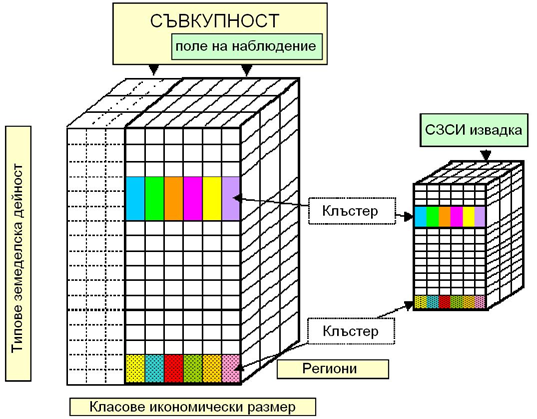 Някои клетки (тип земеделие х класове икономически размер) не съществуват или са много рядко срещани в някои държави членки.Чрез прилагането на плана за подбор, държавите членки гарантират, че всички значими категории стопанства – това са всички класифицирани клетки, които съдържат стопанства от полето на наблюдение, са представени в извадката на стопанствата. На практика обаче, предвидената извадка не може да бъде изпълнена, така че някои клетки от полето на наблюдение не са представени в извадката.Службите на Комисията, подпомагани от съответните органи за връзка на държавата членка, са в състояние да определят за кои видове стопанства клетките в извадката могат да бъдат празни, след като познават полето на изследване и методите за подбор. Клетки с близки характеристики се стратифицират (агрегират) и се третират като една-единствена клетка при изчисляване на теглото.ПРИМЕР:В типологията на Европейския съюз за земеделските стопанства има два близки типа на земеделие за смесени животновъдни стопанства:73 (смесено животновъдство, преобладаващо тревопасни животни) и 74 (смесено животновъдство, преобладаващо свине и птици). В повечето държави членки има голям брой от двата вида стопанства в полето на наблюдение и може да се очаква, че клетките, които представят типовете земеделие на нивото на извадката ще разполагат с достатъчен брой земеделски стопанства. В други държави членки има сравнително малко стопанства от тези типове земеделие.По този начин има риск, че един от тези типове земеделие няма да бъде представен в извадката. За да се преодолее този риск, двата основни типа земеделие се обединяват в един по-широк тип, с по-високо ниво в типологията: в този случай, основният тип земеделие 73 и основният тип земеделие 74 ще бъдат обобщени, за да бъде образувана една клетка, представляваща общия тип земеделие 7 (Смесено животновъдство).Чрез агрегирането на клетките се увеличава покритието на полето на наблюдение. Въпреки това, то може да доведе до загуба на прецизност и представителност за някои типа земеделие или класове икономически размер на стопанствата.3.Събиране на данниОтговорността се носи от органите за връзка на държавите членки
Поверителността е гарантирана
Периоди за събиране на данни
Земеделски счетоводен отчет
Източник на данните на ниво стопанство
Организационна структура за събиране на данни
Необходимост от контрол на качеството
Процедурите за контрол на качеството, прилагани от органите за връзка
Процедурите за контрол на качеството, прилагани от Комисията
График за качествен контрол и изчисляване на стандартни резултатиСЪБИРАНЕ НА ДАННИ ОТ ЗЕМЕДЕЛСКИТЕ СТОПАНСТВАОтговорността се носи от органите за връзка на държавите членкиОтговорността за събиране на данни за СЗСИ се носи от органите за връзка, често заедно със земеделски изследователски институти. Те или използват собствените си служители за посещение и събиране на данни от стопанствата от извадката, или сключват договор тази работа да се извърши от счетоводители на свободна практика, университети, кооперации на земеделските стопани или други организации.Поверителността е гарантиранаРегламент (ЕО) № 1217/2009 на Съвета от 30 ноември 2009 г. – основният правен инструмент за създаване на СЗСИ ясно заявява, че предоставените на Комисията данни се третират като строго поверителна информация.Периоди за събиране на данниСтатистическите отчети на СЗСИ обхващат период от дванадесет месеца. Държавите членки имат различни дати за започване на счетоводната година.Земеделски счетоводен отчетХарактеристиките на земеделския счетоводен отчет се посочват в Регламент (ЕИО)               № 2237/77 на Комисията от 23 септември 1977 г. и последващите изменения до 2008 отчетна година, а след това в Регламент (ЕО) 868/2008 от отчетната 2009 година. От 2014 отчетна година с Регламент (ЕС) 385/2012 се въвежда нова редакция на отчета, с която се включват нови характеристики за изследване. От отчетната 2015 година се прилага Регламент за изпълнение (ЕС) № 2015/220. Всичките тези разпоредби съдържат подробни инструкции за това как земеделските счетоводни отчети трябва да бъдат завършени и предоставят дефиниции на използваните характеристики.Таблици в земеделския счетоводен отчет преди отчетната 2014 годинаТаблици в земеделския счетоводен отчет след отчетната 2014 годинаИзточник на данните на ниво стопанствоНеобходимите данни се извличат от инвентаризации, касова книга, главна книга или журнал, водени от земеделския стопанин или служител. В някои държави членки, органите за връзка са изготвили специални формуляри за целта, които се попълват периодично от стопаните.Организационна структура за събиране на данниНационалните комитети се състоят от представители на органа за връзка, както и на органите, отговорни за попълването на отчетите. Те дават насоки за методическите аспекти на проучването, като например прилагане на типологията на Европейския съюз за земеделските стопанства, избор на земеделски стопанства от полето на наблюдение и тълкуване на термините. В някои държави членки съществуват комитети и на регионално ниво.Проверки на качеството на даннитеНеобходимост от контрол на качествотоРешенията по отношение на селскостопанската политика в Европейския съюз трябва да се основават на стабилни и точни анализи. Това означава, че данните от СЗСИ трябва да бъдат сигурни и възможно най-точни. Органите за връзка и Комисията полагат голямо внимание, за да се гарантира, че всички грешки в данните на СЗСИ са идентифицирани и коригирани.Този раздел описва процедурите за гарантиране на високо качество на счетоводните данни. Процедурите, използвани от органите за връзка, се извършват преди данните да се предадат на Комисията. Следва описание на процедурите, прилагани от Комисията.Процедури за контрол на качеството, прилагани от органите за връзкаОрганите за връзка използват един или повече регионални или национални земеделски счетоводни отчета за разлика от общностния отчет. Тази ситуация възниква, тъй като в много държави членки вече са проведени проучвания преди създаването на европейската система и по този начин са водили собствени земеделски счетоводни отчети. С течение на времето, тези отчети могат да бъдат подобрени и адаптирани, за да отговарят на променящите се нужди на потребителите. Те предоставят данни на първо място за собствените нужди на държавите членки и на второ място за СЗСИ. Нуждите на държавите членки могат да бъдат различни от тези на Комисията. Общностният счетоводен отчет е по-ограничен по отношение на обхвата на селскостопанските дейности в сравнение с много от регионалните и националните земеделски отчети.Органите за връзка използват собствени процедури за контрол, за да поддържат нивото на качество на данните, което може да бъде по-високо или по-ниско от изисквания от Комисията стандарт. Когато се констатира, че данните са без грешки, органите за връзка конвертират своите национални данни в общностния отчет. Тези процедури са следните: След изпълнението им органите за връзка предават данните на Комисията и ги представят за включване в процедурите по качеството, прилагани от Комисията.Процедурите за контрол на качеството, прилагани от КомисиятаПроцедурите за качествен контрол на ниво на отделно стопанствоТестове за кохерентност (логичност и обвързаност на данните)Първата процедура е за класификацията: всички стопанства се класифицират в съответствие с типологията на Европейския съюз. По време на този етап стопанствата могат да излязат от клетката, в която първоначално са били класифицирани за селекция, и да попаднат в друга клетка. Такава ситуация възниква, защото например размерът на дадено стопанство може да се е променил между времето на изготвяне на плана за подбор и края на отчетната година.Втората процедура е тестването за кохерентност. Тя се състои от няколко стотици тестове, които се опитват да засекат и идентифицират възможни грешки, противоречиви данни и неправдоподобни стойности. Определят се няколко нива грешки в зависимост от тежестта и влиянието им върху качеството на данните.Грешките могат да бъдат от различни типове:Грешки тип (4) – малко вероятни стойности – те се идентифицират от тест за вероятност, който сравнява стойността на дадена променлива с дадена очаквана стойност. Например, органите за връзка познават добре селскостопанските добиви във всеки район, като по този начин могат да бъдат определени минимален и максимален добив. Добивът за всяко стопанство се сравнява с тези очаквани граници. Отчетите със стойности, които попадат извън границите, се идентифицират и проверяват.Системата за контрол на качеството на данните, управлявана от Комисията, позволява гъвкаво отразяване на грешки тип аномалии. Тя дава възможност на счетоводителите и IT служителите в органите за връзка да локализират:грешки, които са възникнали по време на трансформирането на националните счетоводни отчети към общностния отчет за СЗСИ;грешки при неправилно тълкуване на рубриките в общностния отчет за СЗСИ;грешки и пропуски, направени по време на събирането на данни.Системата позволява да бъдат направени корекции на отделни земеделски счетоводни отчети, а също и да идентифицира онези, които имат голям брой грешки и които могат да бъдат отстранени от плана за подбор.Тестове за хомогенност (еднородност)Тези тестове помагат да се създадат подизвадки, които са подходящи за специални анализи. Те идентифицират екстремни стойности, т.е. стопанства, за които стойността на една или повече променливи от стандартните резултати се различава значително от средната стойност на категорията, към която принадлежи стопанството. Това може да насочи към грешка в събирането на данните или при кодирането им, което не е идентифицирано от стандартните тестове. Някои стопанства могат да имат екстремни стойности с логично обяснение. Така например в някои области свиневъдните стопанства разполагат с малка площ, защото свинете са постоянно настанени в обори. Въпреки всичко може в рамките на тази категория стопанства да има едно с необичайно голяма площ, защото свинете са "freerange" (свободно отглеждани). Такова стопанство ще бъде идентифицирано от теста за еднородност като “аутсайдер”. В следствие на контрола ще се разкрие особения характер на това стопанство. Процедури за качествен контрол на обобщено нивоГорният раздел описва процедурите, прилагани от Комисията за индивидуалните данни на стопанството. Когато те приключат, започват процедури за контрол на обобщено ниво. Първо се претеглят и обобщават данните на нива район, държавата членка, клас икономически размер и тип земеделие. След това се проверяват. Тези сравнения се правят за средните стойности от стандартния набор от променливи с очакваните средни стойности, т.е. средните стойности, които се очакват въз основа на предишни тенденции. Например, ако средната площ на земеделските стопанства постоянно нараства през последните три години, тогава ще бъде нормално да се очаква площта на стопанството да продължи да нараства с подобно темпо. Така за текущата отчетна година означава, че площта може да бъде предсказана (X ха) и да се сравни с наблюдаваната стойност (Y ха).Тестове за последователностПри тестовете за последователност се изчислява процентното отклонение между X и Y. Възможно е да се надхвърли предварително определен праг и след това компютърната програма да генерира съобщение, което дава информация за процентното отклонение и за абсолютното отклонение. Данните се изследват, за да се види дали има логично обяснение за очевидната разлика. Ако не, трябва да се коригира на ниво отделно стопанство.Процедура за корекцияПроцедурата за корекция се повтаря по време на процедурите за качеството, описани по-горе. Земеделски счетоводни отчети, които трябва да бъдат коригирани, се обработват от органите за връзка и може да бъдат върнати на регионално ниво или на счетоводителя. Въпреки това, някои отчети могат да бъдат заменени, тъй като в някои случаи националните планове за подбор са по-големи от тези, които се изискват от Комисията за целите на СЗСИ. Вместо да се коригира един земеделски счетоводен отчет може да бъде по-лесно националната агенция за връзка на държавата членка да го замени с друг от собствения си план за подбор.График за качествен контрол и изчисляване на стандартни резултатиСлед като данните са приети без грешки, Комисията може да изготви стандартните резултати, да извършва други анализи и да изготвя прогнози. Завършването на всички процедури, необходими за създаването на стандартните резултати, трябва да трае не повече от 15 месеца от края на отчетната година. На практика някои от участниците на СЗСИ не винаги са били в състояние да спазват графика, определен в законодателството. Следователно се забавя публикуването на данните за Европейския съюз като цяло. Постоянно се полагат усилия да има навременност в дейностите на СЗСИ.Следващата таблица показва графика за контрола на качеството на данните за отчетна година N.4. Разпространение
Какво са стандартни резултати?
Дефиниция на променливите
Финансови променливи, изразени в EUR / ECU
Стандартно групиране
СЗСИ публични данни
Публикации
ПриносКакво са стандартни резултати?Стандартните резултати са набор от статистически данни, изчислени на база отчети, които периодично се изготвят и публикуват от Комисията. Стандартните резултати са на разположение в публичната база данни. Те описват в подробности икономическото положение на земеделските стопани от различни групи в целия Европейски съюз. Чрез редовното представяне на стандартните резултати Комисията осъществява една от двете основни цели на СЗСИ, която е оценка на доходите на земеделските стопанства.Дефиниция на променливитеКомисията дефинира всяка променлива в стандартни резултати, опитвайки се да осигури тясна кореспонденция между определенията на своите собствени променливи и тези на други организации, които водят земеделска статистика. Комисията изготвя също така и метод за установяване на основни доходни и капиталови променливи. Подробно определяне на всички тези променливи е на разположение в отделна публикация (RI/CC 882 преди 2014 отчетна година и RI/CC 1750 след 2014 отчетна година).Финансови променливи, изразени в EUR/ECUВсички резултати са представени в € (EUR/ECU). Това позволява резултатите за отделните държави членки да бъдат обобщени до нивото на Европейския съюз и резултатите от две или повече държави членки да бъдат сравнени.Обменният курс (националната валута – EUR/ECU) се изчислява за всяка държава членка за всяка отчетна година на системата за земеделска счетоводна информация (СЗСИ) и е осреднена стойност от месечните обменни курсове. Тези месечни обменни курсове се изчисляват от Евростат и се предоставят като част от базата данни на Евростат.Стандартно групиранеОтделът, отговарящ за СЗСИ в рамките на Комисията, е създал набор от стандартни групирания, за които за всяка отчетна година се изчисляват стандартни резултати, както следва:(1) различни типове земеделие (TF) на ниво Европейски съюз, които са показани в следващата таблица:(2) различни класове икономически размер на ниво Европейския съюз и за всяка държава членка:Повече подробности за групирането и друга свързана информация са на разположение в референтната база данни.СЗСИ публични данниПроменливите, дефинирани в стандартните резултати, представляват средни стойности. Те се изчисляват ежегодно за всяка държава членка по тип земеделие и по икономически размер. Тази информация е достъпна в публичната база данни, която предлага възможност за преглед на голям набор от различни "средни стопанства" от целия Европейския съюз.За допълнителна информация може да посетите публичната база данни http://ec.europa.eu/agriculture/rica/database/database_en.cfm. ПубликацииОтделът, отговарящ за СЗСИ в рамките на Комисията, предлага ежегоден преглед на селскостопанската икономика на ЕС, въз основа на различни икономически и финансови показатели. Прегледът представя състоянието на земеделските стопанства на ЕС и тяхната еволюция по държави членки и по тип земеделие през последните години. Някои секторни анализи (на зърнени храни, на млечни продукти, свинско, говеждо и телешко месо) се извършват всяка година, като се изследва прирастът и доходите на стопанството. Редовно се публикуват доклади за промяната на доходите, за разпределението на директните плащания и плащанията за необлагодетелстваните райони. Те се изискват от различни отдели и дирекции на Комисията и на други институции на Европейския съюз, особено от отдели, отговарящи за управлението на селскостопанските пазари, за развитието на селските райони, за оценка на мерките на ОСП и за разработването на политиката. Търсенето на данни и специални анализи от СЗСИ непрекъснато нараства. Базовите анализи от СЗСИ играят важна роля в целия процес на реформата на ОСП, т.е. оценка на мерките на ОСП и оценка на въздействието на предложенията за политики. Съответните доклади са включени в публикации на ЕК.ПриносОтделът, отговарящ за СЗСИ в Комисията, допринася значително за изследователски проекти, оценки и проучвания. За повече информация може да потърсите отдела за съдействие. Източник:Farm Accounting Data Network (Система за земеделска счетоводна информация)An A to Z of methodology (Методология от А до Я)Version 10/06/2014 (Версия 10/06/2014)Редакция 06/03/2018European CommissionDG Agriculture C.3 (L130 09/081)Rue de la Loi, 200B-1049 Brusselsphone : +32/(0)2.297.54.71E-mail : agri-rica-helpdesk@ec.europa.eu Internet: http://ec.europa.eu/agriculture/rica Орган за връзка за България:Отдел „Агростатистика“ на Министерството на земеделието, храните и горитеE-mail fadn@mzh.government.bg Internet: http://www.mzh.government.bg/fadn Година на СРСтойност на 1 ик.ед. в EUR/ECU2004120020021200200012001996120019941200199212001990120019881200198412001982110019801000Прагове на икономическия размер в 1 000 евро, прилагани от Комисията съгласно Регламент за изпълнение (ЕС) № 2015/220                                                                                                      Година 2017Прагове на икономическия размер в 1 000 евро, прилагани от Комисията съгласно Регламент за изпълнение (ЕС) № 2015/220                                                                                                      Година 2017Белгия25България4Чехия8Дания15Германия25Естония4Ирландия8Гърция4Испания8Франция25Хърватия4Италия8Кипър4Латвия4Литва4Люксембург25Унгария4Малта4Холандия25Австрия15Полша4Португалия4Румъния2Словения4Словакия25Финландия8Швеция15Обединеното кралство25Прагове на икономическия размер в ESU, прилагани от Комисията съгласно Решение 85/377/ЕИО                                                                                                     Година 2008Прагове на икономическия размер в ESU, прилагани от Комисията съгласно Решение 85/377/ЕИО                                                                                                     Година 2008Белгия16България1Чехия4Дания8Германия16Естония2Ирландия2Гърция2Испания4Франция8Италия4Кипър2Литва2Люксембург8Унгария2Малта8Холандия16Австрия8Полша2Португалия2Румъния1Словения2Словакия8Финландия8Швеция8Обединеното кралство16СтранаРазмер на извадкатаОбщ брой на стопанствата, отговарящи на полето на наблюдение за СЗСИСредно тегло на стопанство от извадкатаБелгия12072862424България222911375351Чехия13631750613Дания19192800215Германия883618822121Естония660761912Ирландия9158646394Гърция424534733982Испания872755294963Франция761129701439Италия1005753297253Австрия21439062942Полша1231573494960Румъния40251133523282ТаблицаНаименованиеТаблица АОбща информацияИдентифициране и класифициране на стопанството.Таблица BИзползвана земеделска площРазпределение на площите на стопанството: собствени, наети, на изполица.Таблица CРаботна силаВсички работници, платени и неплатени (с изключение на тези, които работят по договор), които са участвали в изпълнението на съответната работа в стопанството по време на отчетната година.Таблица DБрой и стойност на животнитеБрой и стойност на животните в началото и в края и среден брой на животни.Таблица EПокупка и продажба на животниСтойността на сделките, включително стойността за собствената консумация.Таблица FРазходиСтойност на всички ресурси, които се използват за производството на продукцията и не са капиталови за отчетната година.Таблица GДълготрайни материални активи, запаси и оборотен капиталВключва производството, подмяна или основен ремонт на дълготрайни активи, извършени със средства от стопанството, оценени на база разходи.Таблица HКредитиОценки в началото и в края на краткосрочни, средносрочни и дългосрочни заеми.Таблица IДДСПрилагането на системата за ДДС, плащания и постъпления.Таблица JПремии и субсидииСпецифични директни плащания на стопанството от публични фондове, с изключение на тези за инвестиции в земя, съоръжения, машини и оборудване.Таблица KПродукция (растителна и животински продукти, изключват се животните)Площта, количеството и стойността на всички растителни култури, животински продукти и други дейности.Таблица LКвоти и други праваКвоти и други права, включително тези, които са придобити безплатно, ако те могат да се търгуват отделно.Таблица MДиректни плащания за култури и говеждо месоПодробни данни за директни плащания за култури (Регламент (ЕО) № 1251/99) и директни плащания за говеждо месо (Регламент (ЕО) № 1254/99).Таблица NЗакупени и продадени животниПокупките и продажбите на животните по категории. Общи суми за покупките и продажбите на животинските видове (еднокопитни, едър рогат добитък ...) се записват в таблица Е.ТаблицаНаименованиеТаблица АОбща информацияИдентифициране и класифициране на стопанството.Таблица BИзползвана земеделска площРазпределение на площите на стопанството: собствени, наети, на изполица.Таблица CРаботна силаВсички работници, платени и неплатени, които са участвали в изпълнението на съответната работа в стопанството по време на отчетната година.Таблица DАктивиСтойност на всички некапиталови суровини, използвани при производството на некапиталови продукти през отчетната година.Таблица EКвоти и други праваКвоти и други права, включително тези, които са придобити безплатно, ако те могат да се търгуват отделно от свързаната земя.Таблица FКредитиНеизплатени суми, т.е. договорени заеми минус вече извършените плащания.Таблица GДанък добавена стойност (ДДС)Системата за ДДС, която се прилага и в някои случаи плащания и приходи от ДДС.Таблица HРазходиРазходи в брой и в натура, количества на избрани суровини.Таблица IКултуриПлощта, количеството и стойността на всички растителни култури, други дейностиТаблица JЖивотновъдствоБрой и стойност на животните в началото и в края и среден брой на животни, стойността на транзакциите заедно със стойността на всяка консумация на животни в стопанства, покупки и продажби.Таблица KПродукти и услуги, свързани с животнитеПо категории животни.Таблица LДруги доходоносни дейности (ДДД), пряко свързани със земеделската дейностОпределението за ДДД е същото, както е използвано в изследванията на структурата на земеделските стопанства и в типологията.Таблица MСубсидииСпецифични плащания от публични фондове директно на стопанството, с изключение на тези за инвестиции в земя, съоръжения, машини и оборудване. Подробни данни за директни плащания за култури и за директни плащания за говеждо месо.ТипУсловна причина(1)Грешки при кодиранепоради грешка на оператора(2)Компютърни грешкипоради грешки при програмите за обмен(3)Грешки поради липсващи даннипоради грешки при попълването на отчета(4)Малко вероятни стойностипоради грешки при попълването на отчета31 декември N+1първо тримесечие N+2второ тримесечие N+2до 31 юли N+2До края на септември N+2октомври N+2Краен срок за изпращане на данните за повечето държави членкиКомисията прави основни проверки на данните и обменя коментари с държавите членки.Предварителните резултати се публикуват, последвани от финализиране на основните тестове за проверка.Комисията е изпратила подробна обратна връзка до всички държави членки.Комисията е получила обяснение от всички държави членки и данните са одобрени.Комисията представя стандартните резултати на общностния комитет на СЗСИ и публикува данните за потребители Краен срок за изпращане на данните за повечето държави членкиКомисията изпраща обратна връзка до държавите членки на база пълния набор от тестове на данните.Комисията изпраща обратна връзка до държавите членки на база пълния набор от тестове на данните.Комисията е изпратила подробна обратна връзка до всички държави членки.Комисията е получила обяснение от всички държави членки и данните са одобрени.Комисията представя стандартните резултати на общностния комитет на СЗСИ и публикува данните за потребители Краен срок за изпращане на данните за повечето държави членкиДържавите членки следва да отговорят в рамките на един месец като дадат обяснения или корекции на данните – възможно е повече от един тур проверки на данните.Държавите членки следва да отговорят в рамките на един месец като дадат обяснения или корекции на данните – възможно е повече от един тур проверки на данните.Държавите членки следва да отговорят в рамките на един месец като дадат обяснения или корекции на данните – възможно е повече от един тур проверки на данните.Комисията е получила обяснение от всички държави членки и данните са одобрени.Комисията представя стандартните резултати на общностния комитет на СЗСИ и публикува данните за потребители Краен срок за изпращане на данните за повечето държави членкиВеднага след като данните са окончателни се публикува брошура с основните резултати на ниво държава членка.Веднага след като данните са окончателни се публикува брошура с основните резултати на ниво държава членка.Веднага след като данните са окончателни се публикува брошура с основните резултати на ниво държава членка.Комисията е получила обяснение от всички държави членки и данните са одобрени.Комисията представя стандартните резултати на общностния комитет на СЗСИ и публикува данните за потребители Очаквано време, необходимо за процеса на валидиране на данните: 10 месецаОчаквано време, необходимо за процеса на валидиране на данните: 10 месецаОчаквано време, необходимо за процеса на валидиране на данните: 10 месецаОчаквано време, необходимо за процеса на валидиране на данните: 10 месецаОчаквано време, необходимо за процеса на валидиране на данните: 10 месецаОчаквано време, необходимо за процеса на валидиране на данните: 10 месецаКодОбщи типове земеделие1Специализирани стопанства за полски култури2Специализирани стопанства за зеленчуци, цветя и гъби3Специализирани стопанства за трайни насаждения4Специализирани стопанства за тревопасни животни5Специализирани стопанства за свине, птици и други дребни животни6Смесени растениевъдни стопанства7Смесени животновъдни стопанства8Смесени растениевъдно-животновъдни стопанства9Некласифицирани стопанстваКодТипове земеделие в 8 групи1Специализирани стопанства за полски култури2Специализирани стопанства за зеленчуци, цветя и гъби3Специализирани стопанства за лозя4Специализирани стопанства за други трайни насаждения5Специализирани в млечно говедовъдство6Специализирани стопанства за други тревопасни животни7Специализирани стопанства за свине, птици и други дребни животни8Смесени стопанстваКодТипове земеделие в 14 групи15Специализирани стопанства за зърнено-житни, зърнено-бобови и маслодайни култури16Специализирани стопанства за полско растениевъдство от общ характер20Специализирани стопанства за зеленчуци, цветя и гъби35Специализирани стопанства за лозя36Специализирани стопанства за овощни насаждения37Специализирани стопанства за маслини38Специализирани стопанства в различни комбинации на трайни насаждения45Специализирани стопанства в млечно говедовъдство48Специализирани стопанства в овцевъдство, козевъдство и други тревопасни животни49Специализирани стопанства в месно и смесено говедовъдство50Специализирани стопанства за свине, птици и други дребни животни60Смесени растениевъдни стопанства70Смесени животновъдни стопанства80Смесени стопанства (растениевъдство и животновъдство)Класове икономически размерКласове икономически размер1< 2 000 EUR22 000 - < 4 000 EUR34 000 - < 8 000 EUR48 000 - < 15 000 EUR515 000 - < 25 000 EUR625 000 - < 50 000 EUR750 000 - < 100 000 EUR8100 000 - < 250 000 EUR9250 000 - < 500 000 EUR10500 000 - < 750 000 EUR11750 000 - < 1 000 000 EUR121 000 000 - < 1 500 000 EUR131 500 000 – < 3 000 000 EUR14>= 3 000 000 EURКласове икономически размер, обединени в 6 групиКласове икономически размер, обединени в 6 групи12 000 - < 8 000 EUR28 000 - < 25 000 EUR325 000 - < 50 000 EUR450 000 - < 100 000 EUR5100 000 - < 500 000 EUR6>= 500 000 EUR